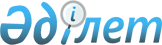 О присвоении наименований улицам в аулах Шиен, Когамшыл Шиенского сельского округаРешение акима Шиенского сельского округа Жамбылского района Алматинской области от 20 августа 2012 года N 8-5. Зарегистрировано Департаментом юстиции Алматинской области 19 сентября 2012 года N 2124      Примечание РЦПИ:

      В тексте сохранена авторская орфография и пунктуация.       

В соответствии с подпунктом 4) статьи 14 Закона Республики Казахстан "Об административно-территориальном устройстве Республики Казахстан" от 8 декабря 1993 года, по согласованию с комиссией по ономастике Жамбылского района и с учетом мнения населения Шиенского сельского округа, аким Шиенского сельского округа Р Е Ш И Л:



      1. Присвоить наименования новым улицам расположенным в селе Шиен Шиенского сельского округа: первой улице - Алатау, второй улице - Жастар, третьей улице - Болашак, четвертой улице - Булак, пятой улице - Жиренайгыр, шестой улице - Тауелсиздик, седьмой улице - Суыктобе, восьмой улице - Жетису.



      2. Присвоить наименования новым улицам расположенным в селе Когамшыл Шиенского сельского округа: первой улице - Желтоксан, второй улице - Ынтымак, третьей улице - Кенсай.



      3. Присвоить наименования старым улицам расположенным в селе Шиен Шиенского сельского округа: первой улице - Жамбыл Жабаев, второй улице - Жайлаубай Иманбаев, третьей улице - Отеп Итенов, четвертой улице - Бауыржан Момышулы, пятой улице - Токаш Бокин, шестой улице - Тайторы, седьмой улице – Садабай Нурлыбаев, восьмой улице - Бесторсык, девятой улице- Абдигул Смагулов, десятой улице - Макатай Кырбасов, одиннадцатой улице - Алипбай Жазыкбаев, двенадцатой улице - Абдыкайым Ахметов, тринадцатой улице - Школа, четырнадцатой улице - Акбулак, пятнадцатой улице - Бирлик.



      4. Присвоить наименования Бейбитшилик старой улице расположенный в селе Когамшыл Шиенского сельского округа.



      5. Контроль над исполнением настоящего решения возложить на главного специалиста аппарата акима Шиенского сельского округа Нурумкул Булгаковой.



      6. Настоящее решение вступает в силу со дня государственной регистрации в органах юстиции и вводится в действие по истечении десяти календарных дней после дня его первого официального опубликования.      Аким Шиенского

      сельского округа                           А. Байсариев
					© 2012. РГП на ПХВ «Институт законодательства и правовой информации Республики Казахстан» Министерства юстиции Республики Казахстан
				